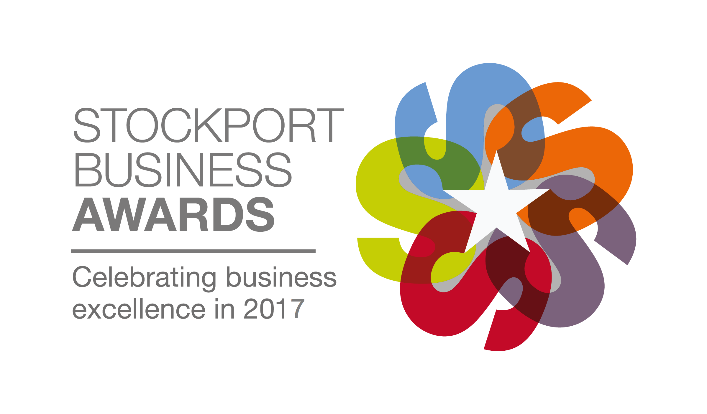 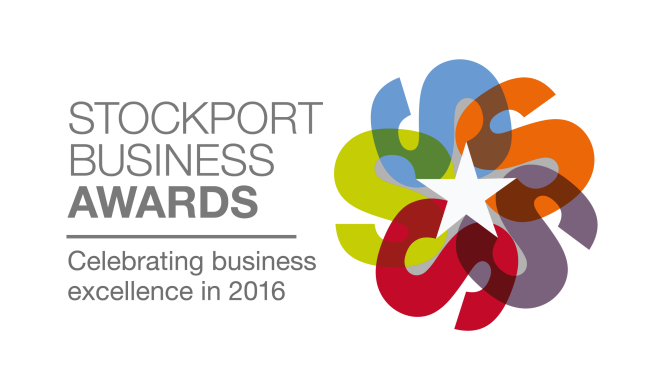 Official Entry FormCategory: Business of the Year £5m+Criteria:The Business of the Year award will be given to the company that demonstrates all-round excellence in business. The judging will focus on trading performance and future objectives, the competitive advantage of the business, and will look at examples of specific strategies which have driven business growth. If your business achievements are impressive then this award is for you.Once your entry is complete please attach it to an email and send it to chelseam@clarkenicklin.co.uk. You will receive a confirmation of receipt. If you do not receive a confirmation please contact Chelsea on 0161 495 4700.The deadline for entries is 5pm on Friday 26th May 2017.Entry termsEntry terms can be found at www.stockportbusinessawards.co.uk by entering or agreeing to participate in the Stockport Business Awards, all entrants agree to these terms.Main EntryPlease use the space below to write the main body of your entry. The entry form is flexible however we have set out below what we expect you to cover, and you will be judged on this information. There is no word count limit but our guideline for an ideal entry is anything from 750 to 1250 words. You may not send additional attachments with your entry form.Overall trends in your trading performance covering turnover and profit developmentKey events that have led to changes and contributed to business successYour business objectives and strategy for the next 3 to 5 years and how these will be achievedWhat makes your business stand out from the competitionWhy you deserve to win this awardOnce your entry is complete please attach it to an email and send it to chelseam@clarkenicklin.co.uk. You will receive a confirmation of receipt. If you do not receive a confirmation please contact Chelsea on 0161 495 4700.The deadline for entries is 5pm on Friday 27th May 2016.Type here